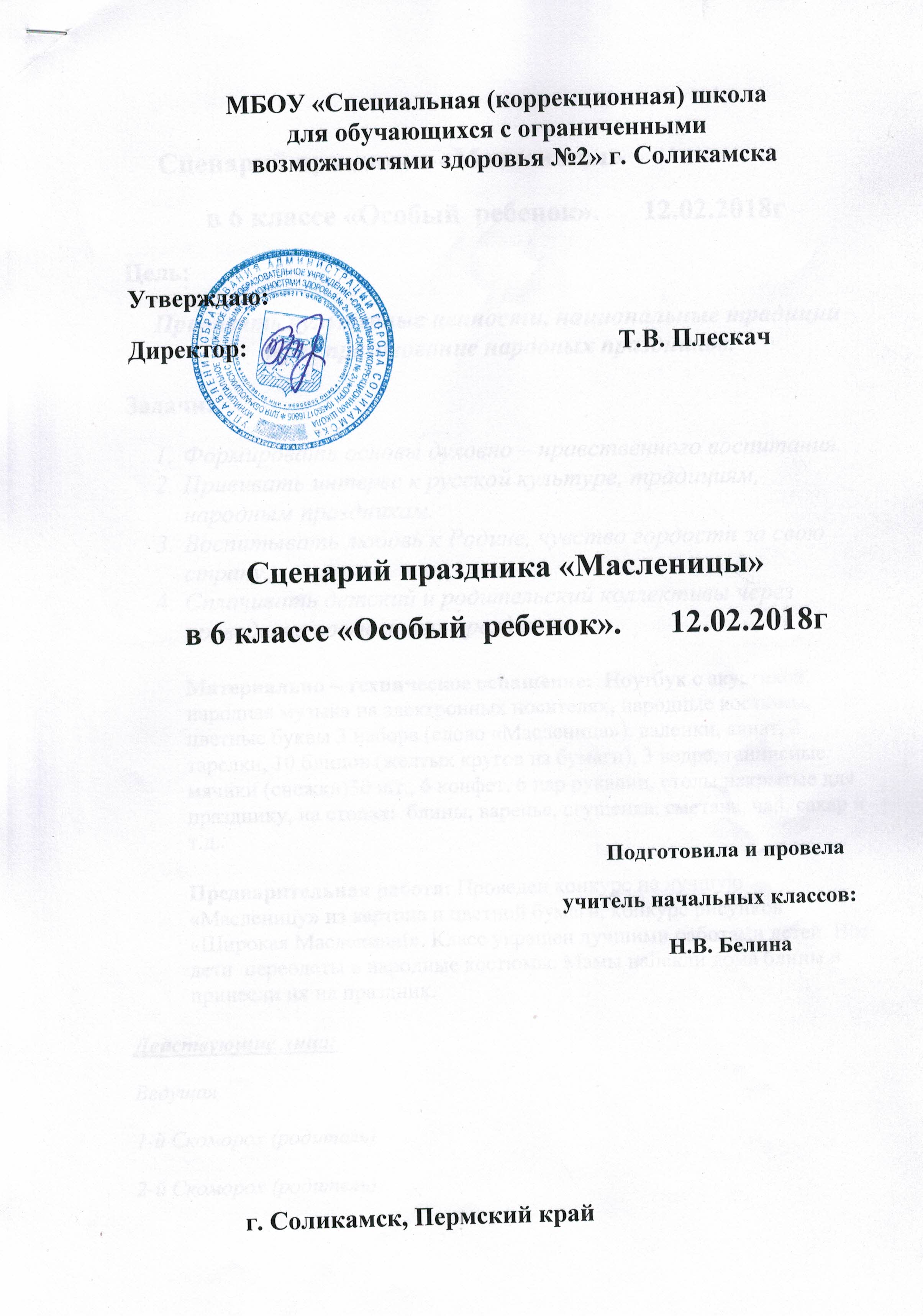      Сценарий праздника «Масленица» в классах «Особый  ребенок».      12.02.2018г Пояснительная  записка.Сегодня в современном обществе, только ленивый не говорит, о необходимости усиленного патриотического воспитания подрастающего поколения. Патриотическое воспитание должно начинаться как можно раньше и, причем, начинать его необходимо с изучения   истории и  культуры  именно своей малой Родины – двора, улицы, города, края.         В  настоящее  время   у  всех  нас  остро  стоит  проблема  в  пробуждение  интереса  к  традициям  и  обычаям  русского  народа,  а тем  более, интереса   к здоровому  образу жизни,  к  культурному   времяпрепровождению, участию  в  народных  праздниках,  игрищах  и  гуляниях.Обучающиеся коррекционной школы имеют стойкое, выраженное недоразвитие познавательной сферы. Глубокое нарушение интеллектуального развития сочетается с грубыми нарушениями работоспособности, нейродинамическими расстройствами.Дети с выраженной умственной отсталостью способны к внешнему контакту, подражательны, эмоционально отзывчивы. Они восприимчивы к музыке, интонационной выразительности речи. Эмоциональная сфера   таких  детей   более сохранна, чем двигательная, интеллектуальная и речевая.Дети с тяжелыми нарушениями долгое время считались «необучаемыми». К сожалению, данное мнение в нашем обществе  бытует  и   по сей день. Но обучение в широком значении данного слова означает передачу социального опыта от одного поколения к другому. Исходя из этого, можно полагать, что совершенно не обучаемых детей не существует,  так как каждый ребенок может усвоить какой-то определенный опыт.         Организация  и   проведение  народного  праздника «Масленица» в классах «Особый ребенок» второго, шестого и восьмого годов обучения способствовали  возрождению  народных  традиций  и  обычаев, формированию   духовности  и  нравственности   обучающихся, моральных  устоев  семьи  и  образцов  культурного  времяпровождения.   Ставилась задача  привлечения  родителей обучающихся к  участию  в  народном  гулянии, пробуждения  в  них  интереса  к  народной игровой  культуре,  к  совместной  деятельности   с детьми,  к  участию  в  самодеятельном  творчестве. Поддержание   устойчивого  интереса  к   возрождению  народных  традиций  культурного  отдыха  и  привитие  этнической  культуры  среди  обучающихся школы и их родителей  стало целью педагогического  коллектива.   Цель:Прививать обучающимся с ОВЗ  любовь к Родине, культурные ценности и  национальные традиции  через проведение праздника «Масленица».Задачи:Формировать основы духовно – нравственного воспитания.Прививать интерес к русской культуре, традициям, народным праздникам.Воспитывать любовь к Родине, чувство гордости за свою страну.Сплачивать детский и родительский коллективы через проведение совместных праздников.Ожидаемые результаты: 1. Сплочение  детских и родительских коллективов классов «Особый ребенок».  2. Привитие  патриотических  чувств  и  настроений, пробуждение  интереса к исторической культуре, традициям и обычаям  своего народа  среди  подрастающего  поколения.Материально – техническое оснащение:  Ноутбук с акустикой, народная музыка на электронных носителях, народные костюмы, цветные буквы 3 набора (слово «Масленица»), валенки, канат, 2 тарелки, 10 блинов (желтых кругов из бумаги), 3 ведра, теннисные мячики (снежки)30 шт., 6 конфет, 6 пар рукавиц, столы накрытые для празднику, на столах:  блины, варенье, сгущенка, сметана, чай, сахар и т.д..Предварительная работа: Проведен конкурс на лучшую «Масленицу» из картона и цветной бумаги, конкурс рисунков «Широкая Масленица!». Класс украшен лучшими работами детей. Все дети  переодеты в народные костюмы. Мамы напекли дома блины и принесли их на праздник.Действующие лица:Ведущая1-й Скоморох (родитель)2-й Скоморох (родитель) 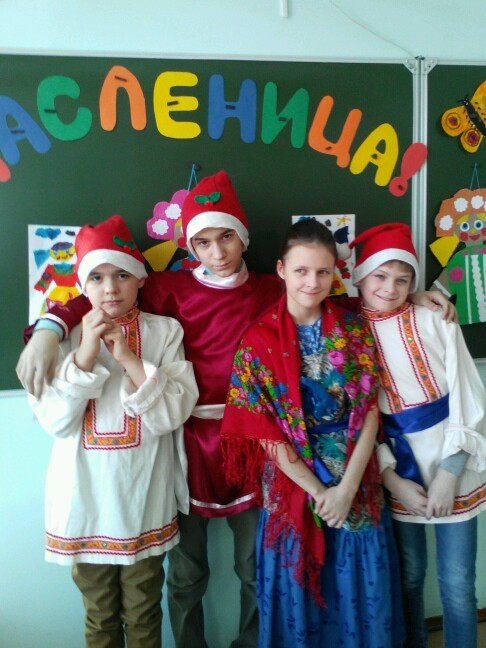 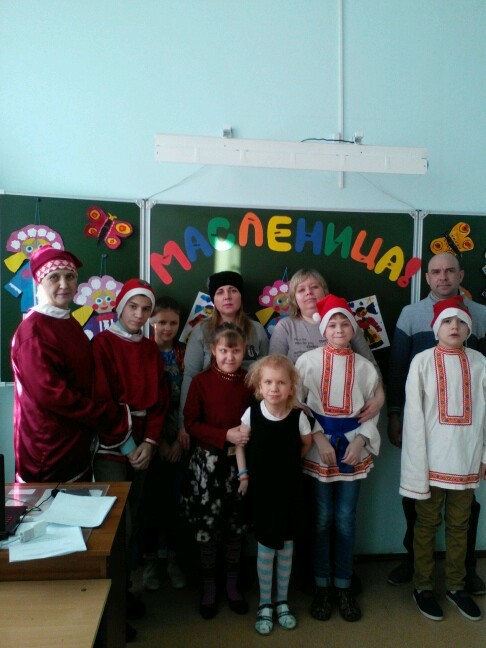 Ведущая:Собирайся, народ! Масленица к нам идет!С песнями и шутками, смешными прибаутками!Широка дорога в дом, в гости дружно мы идем!В нашей горнице веселье – к Масленице угощенье!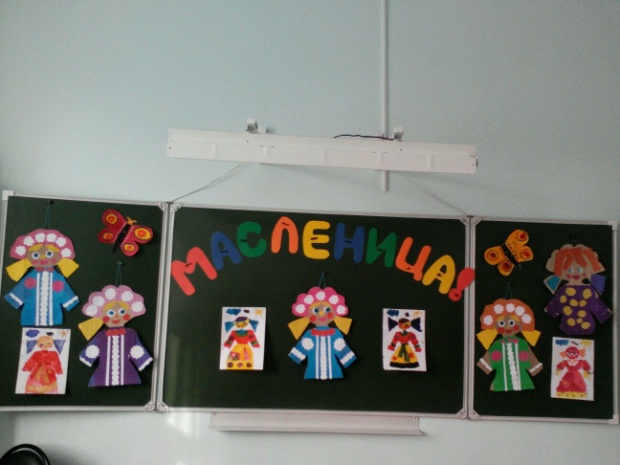 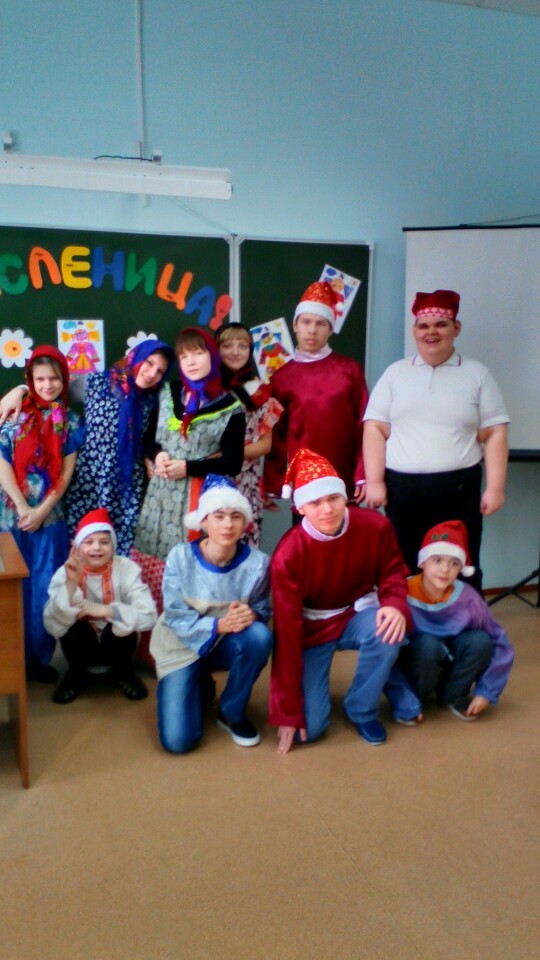 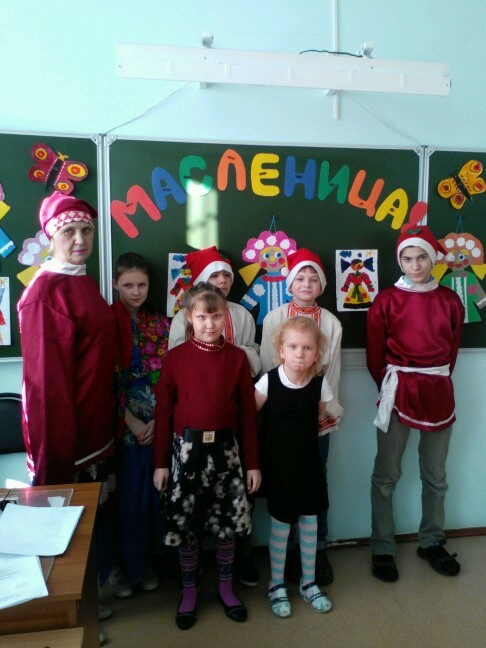 Звучит народная музыка.1-й Скоморох: Дорогие господа!Отложите все дела,Веселиться всем пораМасленица к нам пришла!2-й Скоморох: Девчонки-непоседы,Да деды-домоседы! Мальчишки неугомонные,И мамочки проворные,1-й Скоморох: Солидные отцыИ безусые юнцы, Девушки красивые,Да бабушки сметливые.2-й Скоморох: Мимо не проходите,К нам скорей идите!Подходи, стряхни заботы,Праздник нынче, петь охота!1-й Скоморох: Девицы румяные,Парнишки забавные, Седые и молодые,Незнакомые и родные,2-й Скоморох: В круг, пожалуйте, скорейИ потопайте громчей! Даром музыка гремит?Всем плясать давно велит!Звучит музыка, все танцуют. 1-й Скоморох: Ай, да славный хоровод!Разогрелся, что ль, народ?2-й Скоморох: Солнце припекает,Щечки расцветают!А сейчас, я объявляю Конкурс «Собери слово «Масленица» из цветных букв».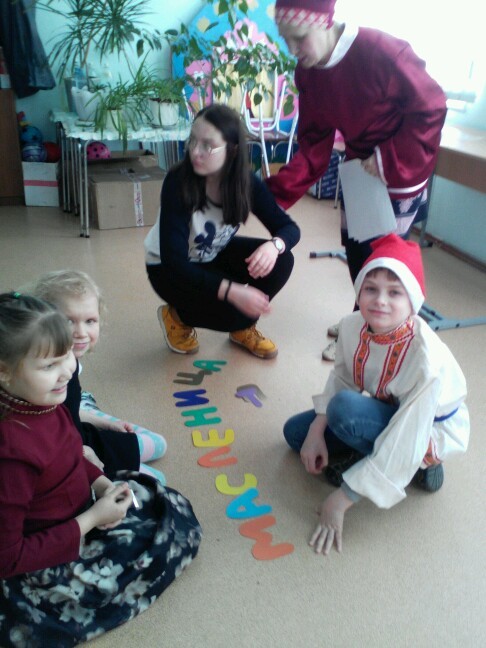 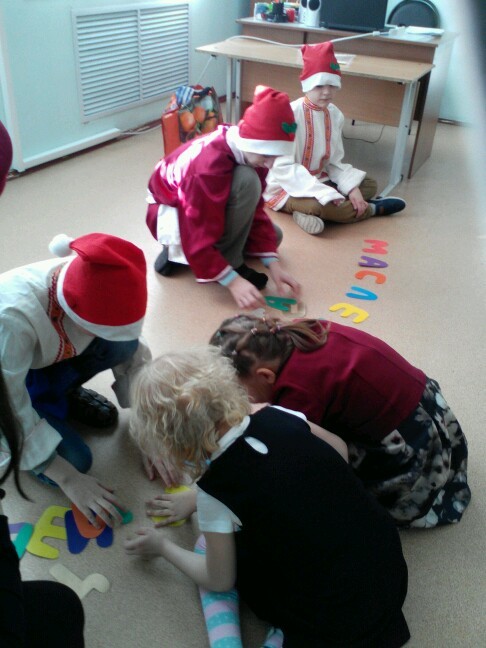 Ведущая: Пишут в наших умных книжках:Знали раньше ребятишки,Как играли и плясали,Масленицу провожали.Ну, а наши непоседыЗнают, как гуляли деды?Что молчите, сорванцы?Помогайте-ка, отцы!1-й Скоморох: Кто такая Масленица?2-й Скоморох: Что это за чудо-юдо такое?Ведущая:   Масленица - праздник прощания с зимой и встреча Весны. И этот праздник уходит своими корнями в праславянские времена. Считалось, что обряды, проводимые в Масленицу, помогают Весне одолеть Зиму. Предлагаю вам просмотр презентации «Масленица».Ведущая:  Объявляю следующий Конкурс «Собери снежки» (теннисные  мячики, кто больше) в ведерки.Ведущая: А теперь, давайте поиграем в  игру «Ручеек», в нее на праздниках всегда играли наши предки. И родители поиграют вместе  с нами. Ведущая: Предлагаю вам следующий Конкурс «Рукавичка» (развернуть и съесть конфету, кто быстрее).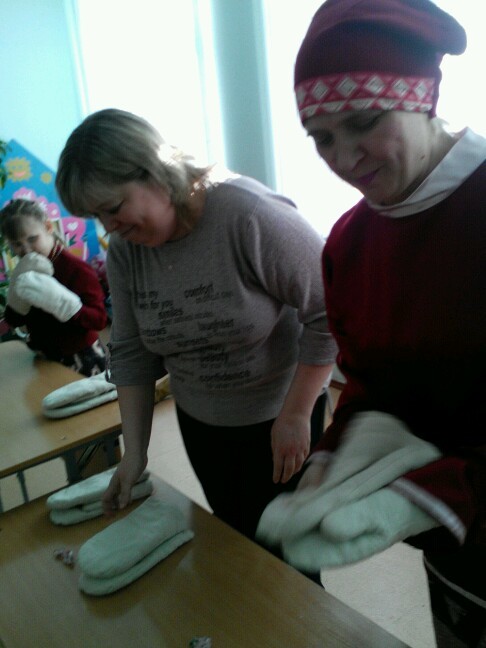 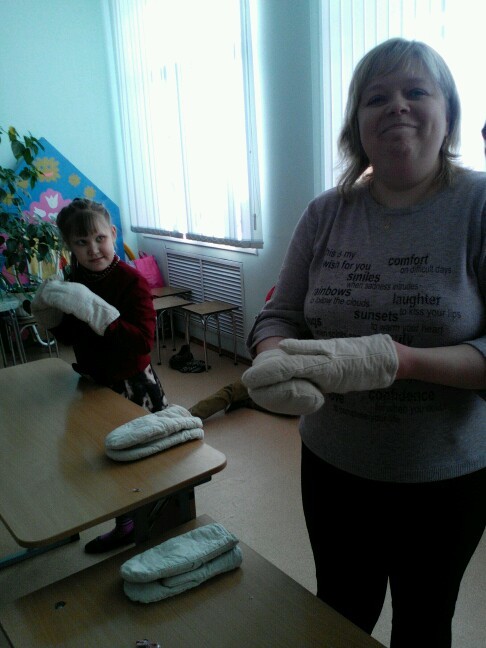 А сейчас,  послушайте  «Масленичные  частушки», которые споют для вас родители.Масленичные  частушки.Собирайся весь народ!Масленица к нам идет!Идет с чаем и блинами,Все бежим на кухню к маме!Масленица к нам идет!Веселится весь народ!Будем чай с блинами пить И о дружбе говорить!Я блины пекла вчера,Получилася гора!А сегодня, глядь  на стол,На столе тайфун прошел!Напекла блинов я снова!К Масленице я готова!Не прошло и два часа!Не осталось и блина!Ой! Блиночек, выходи!Свои  руки покажи!У блинов – то нету рук!Блин по форме просто круг!Наша мама хороша,Много теста навела!Напекла блинов нам гору!Не хватило лишь Егору!А Димуля наш вчера,Съел у мамы 3 блина!А сегодня говорит:У меня живот болит!А сегодня утром ДашаНе хотела кушать кашу!Хранит место, нету слов!Для варенья и блинов!Ну, а наш Кирилл пришел И, скорее, сел за стол!Приготовился на «пять»Масленицу он встречать!Саша наш сегодня рад,Ходит улыбается!Съел блинов вчера он кучу,Рот не закрывается!Мы пропели вам  частушкиИ вас просим об одном!Чтобы вы нас на прощанье,Угостили бы блином!!!А теперь, приглашаем всех за стол, отведать блинов, которые  испекли наши мамочки! Чаепитие.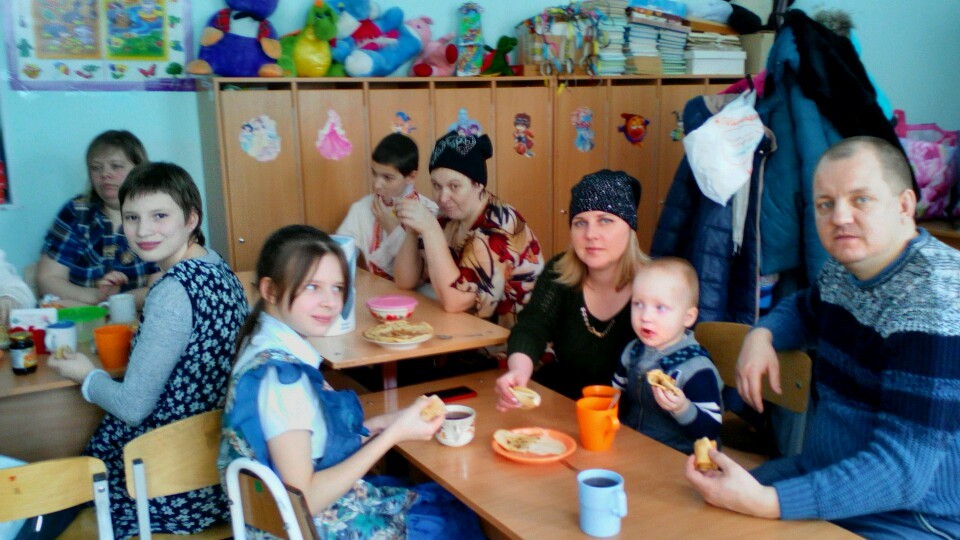 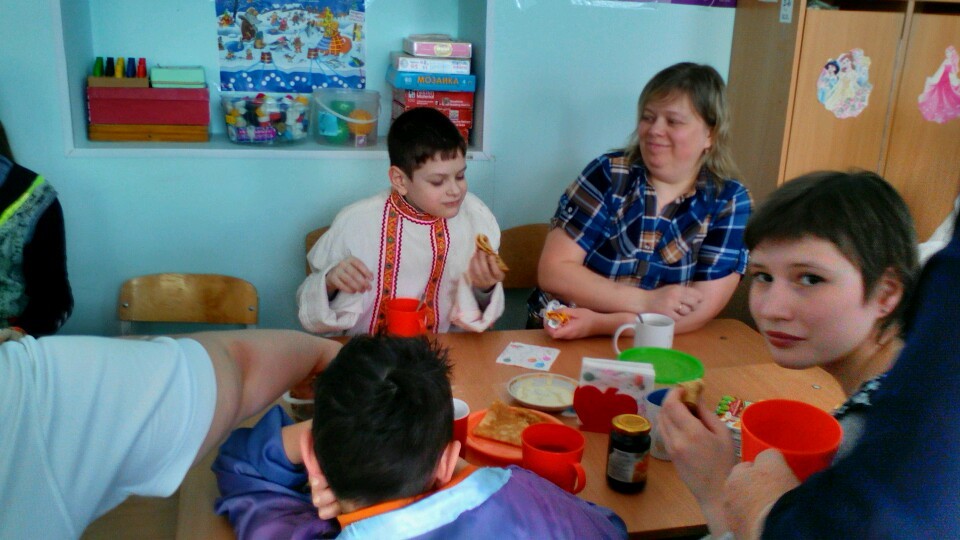 Ведущая:Сейчас вы поели блинов, попили чай, набрались сил! А готовы ли вы силушкой богатырской помериться?  Предлагаю вам Конкурс «Перетягивание каната».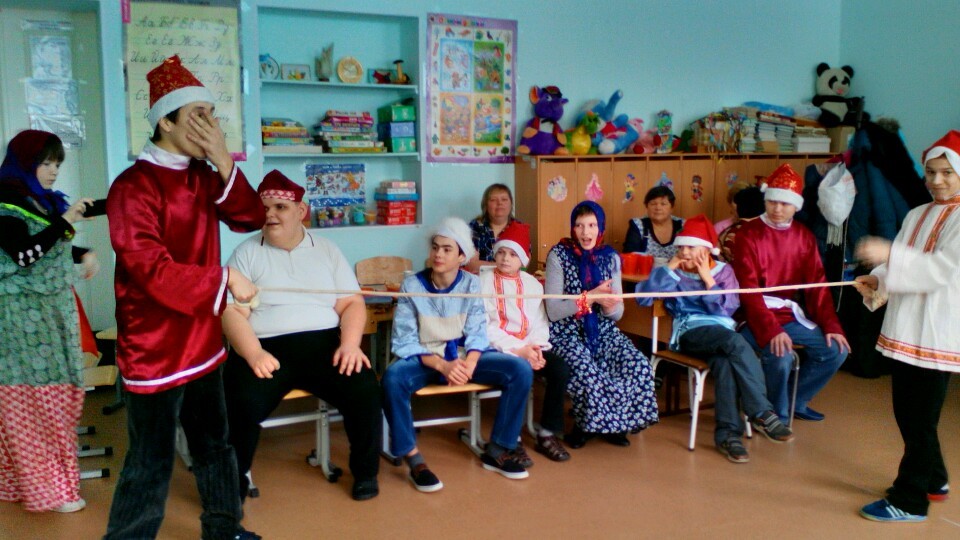 Ведущая:В старину наши предки любили в праздники поиграть в игру с валенками. Предлагаю вам Конкурс «Кто дальше валенок бросит».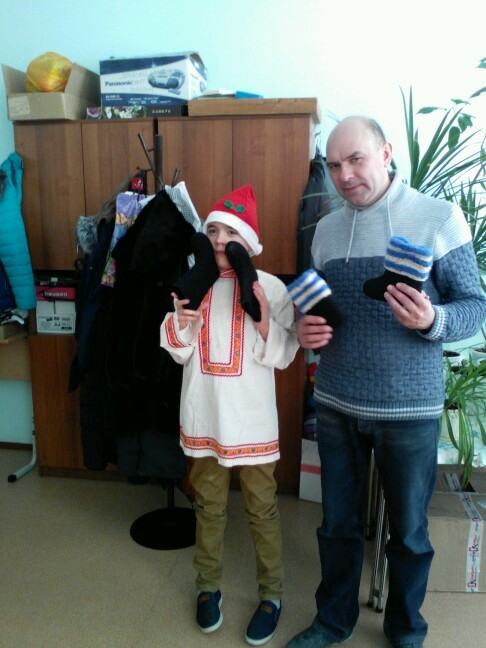 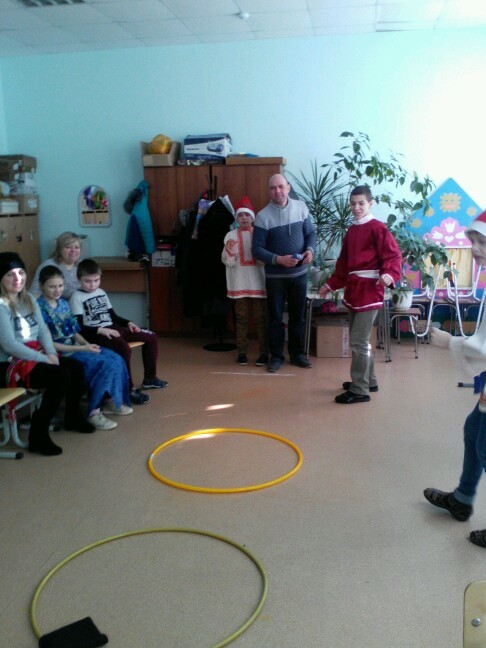 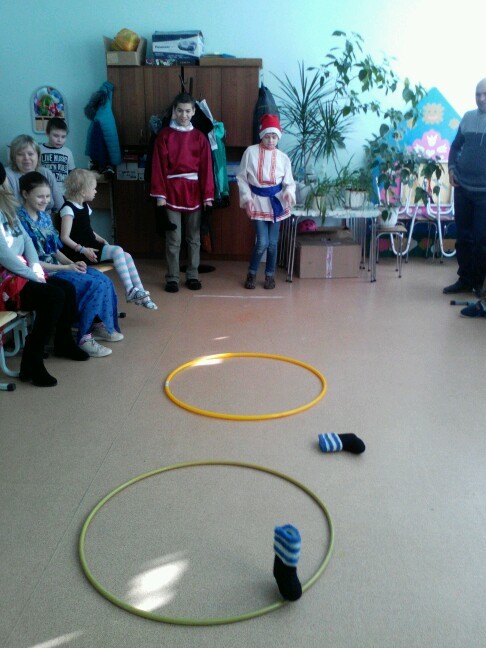 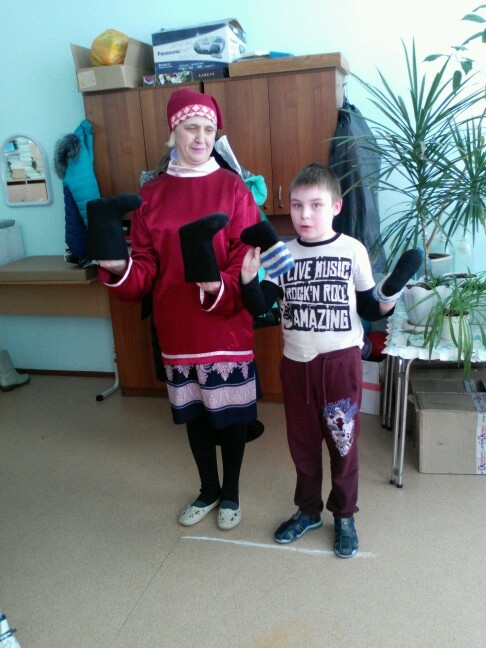 Ведущая:Ну, а сейчас объявляю командный конкурс! Предлагаю построиться в команду «Детей» и команду «Родителей»!   Конкурс «Перенеси блины». Команды переносят по одному блину (желтому кругу из бумаги), кто быстрее. Звучит песня «Ой, блины!»Ведущая: Ну, и напоследок объявляю игру:«Горячая сковородка»На полу рисуется большой круг, по краю которого в ряд встают детки. По команде они поднимают одну ногу вверх и начинают прыгать на второй, пытаясь вытолкнуть соседа на импровизированную сковородку. Тот, кто не устоял и попал внутрь круга, выбывает из игры. Игра продолжается пока не останется один победитель.Ведущая:   Подошел к концу наш праздник! Я надеюсь, вам он понравился! Все, друзья, пора прощаться.По домам всем разъезжаться.С праздником всех поздравляем,Солнца, радости желаем!                               Конец!